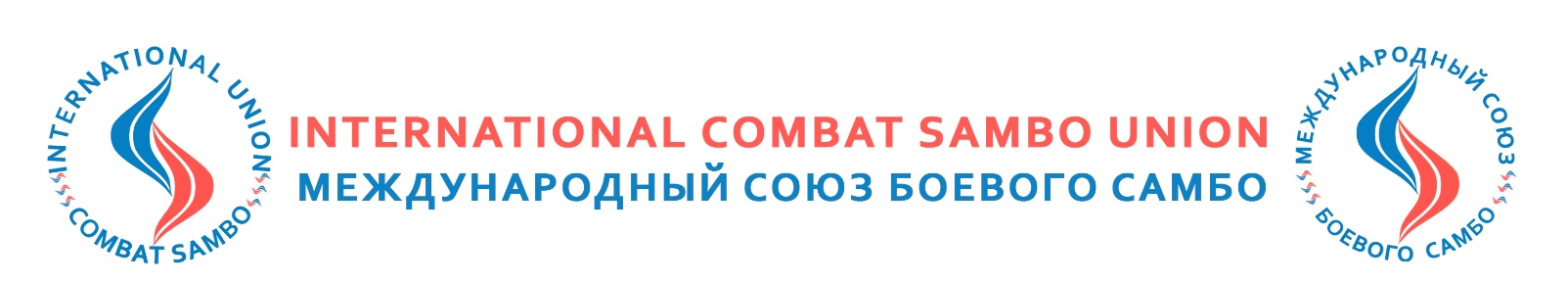 ПОЛОЖЕНИЕО проведении открытого Всероссийского турнира по боевому самбо«ПАМЯТИ ПОДВИГА ВОИНОВ 6-ОЙ РОТЫ ПСКОВСКИХ ДЕСАНТНИКОВ».Военнослужащим, погибшим в локальных войнах и конфликтах, посвящаетсяЦели и задачи     -  Увековечивание памяти 6-й роты 104 гвардейского  пдп 76 гвардейской вдд ВДВ;     -  Развитие боевого самбо -  российского вида спорта;     -  Патриотическое воспитание подрастающего поколения;     -  Укрепление связей между клубами и школами боевого и спортивного самбо;     -  Пропаганда занятий физической культурой и спортом, здорового образа жизни;      - Повышение спортивного мастерства, повышение профессионального мастерства судей.2. Время и место проведения соревнований        Соревнования проводятся 30 октября 2022 года (Вс) по адресу: Москва, ул. Авиамоторная д.40, Дворец борьбы имени Ивана Ярыгина.Мандатная комиссия и взвешивание участников 2011 г.р. и младше с 9.00 до 9.45 Начало соревнований в 10.30. Торжественное открытие в 14.00.Мандатная комиссия и взвешивание участников 2005-2010 г.р. с 11.00 до 11.45Мандатная комиссия и взвешивание участников 2004 г.р. (18+) и старше с 13.00. до 13.453. Организация и руководство соревнований        Общее руководство по подготовке и проведению соревнований осуществляется Оргкомитетом, состоящим из специалистов, МСБС, Фонда «Памяти 6-ой роты». Судейство соревнований осуществляется судейской коллегией, назначенной МСБС.         Главный судья соревнований: Президент МСБС/ICSU, вице-президент ФБСР/WCSF, судья международной категории, заслуженный мастер боевого самбо, Смирнов Михаил Николаевич.       Заместитель главного судьи: Президент ФБС МО, судья НК, Кочанов Сергей Александрович.       Главный секретарь соревнований, судья международной категории – Александров Марк Сергеевич.       Секретарь соревнований, судья второй категории – Кочанова Наталия Александровна.       Комендант соревнований – Ефремов Андрей Александрович.4. Обеспечение безопасности участников и зрителейДБ им. И.Ярыгина, полностью отвечает требованиям соответствующих нормативно-правовых актов, действующих на территории Российской Федерации и направленных на обеспечение общественного порядка и безопасности участников и зрителей.Ответственными за безопасность являются:- руководители спортивного сооружения;- организатор соревнований – МСБС.5. Участники соревнований        К соревнованиям допускаются спортсмены, представляющие федерации, клубы и школы боевого и спортивного самбо и других боевых искусств. Степень подготовки - не менее одного года занятий.6. Система проведения соревнований              Соревнования проводятся по Правилам МСБС/ФБСР в 4-х дисциплинах боевого самбо, по олимпийской или смешанной системе. Соревнования лично-командные. 1. Боевое самбо (БС) – поединки в куртках;2. боевое самбо, раздел «борьба» (ББ) - борьба в куртках.       3. профессиональное боевое самбо (ПБС) -  поединки без курток;                                             4. ПБС, раздел «борьба» – «Русский грэпплинг» (РГ) - борьба без курток.7. Возрастные и весовые категории и продолжительность поединковПродолжительность поединков: 2011-2016 г.р. – 2 мин., 2005-2010 г.р. - 3 мин., девушки 2008 г.р. и старше– 3 мин., 2003-2004 г.р. – 4 мин. (3 мин. ПБС), 2002 +  – 5 мин. (4 мин. ПБС).8. Правила соревнований. Форма и экипировка участниковСоревнования проводятся по Правилам МСБС/ФБСР в 4-х дисциплинах.        Форма и экипировка участников соревнований:        БС и ББ - куртки самбо (красная и синяя), спортивные трусы (красные и синие).        ПБС и РГ – шорты красной и синей расцветки. В РГ допускается футболка/рашгард.        БС и ПБС - перчатки для боевого самбо, защитный паховый бандаж, щитки (кроме юниоров и мужчин), капа (кроме детей) – обязательны. Открытый шлем, борцовки – по желанию. Для детей 2010-2015 г.р. закрытый боксёрский шлем – обязателен. Секундант выходит в спортивной одежде и обуви (или без неё). В уличной одежде секундировать запрещается!!!9. Финансовые условия        Расходы, связанные с командированием участников и представителей, страхованием, несут   командирующие организации.Фонд «Памяти 6-ой роты» обеспечивает: 40 кубков за 1 место в личном зачете, кубки командные 1 комплект, 120 медалей победителям и призерам, 180 вымпелов, информационный баннер.  Для реализации турнира используются средства государственной поддержки, выделенные в качестве гранта в соответствии c распоряжением Президента Российской Федерации предоставленного Фондом президентских грантов.        Расходы, связанные с организацией и проведением турнира, несет Оргкомитет.                  10. Порядок и сроки подачи заявок              Допуск на соревнования производится по предварительным заявкам (подтверждение участия), на е-mail: sbsspb@mail.ru, или по тел.: +7-911-912-2312, до 27 октября включительно. Перед отправлением Заявки, проверить вес и год рождения спортсмена.      Заявки на участие, с оригиналами печатей организации и врача, передаются в мандатную комиссию во время взвешивания.  11. Перечень документов, предоставляемых на мандатную комиссию:- Именная заявка, по образцу, указанному в Приложении №1, заверенная командирующей организацией, врачом, тренером (оригинал); - Паспорт/ свидетельство о рождении (оригинал);- Свидетельство о страховании участников (оригинал); - Согласие родителей на участие ребенка в соревнованиях обязательно (Приложение № 4)Наличие Заявок с печатями командирующих организаций, строго обязательно!!! (команды без Заявок участвуют только в личном зачёте, без подведения командного результата).Страхование на месте от компании «PECO», 300 руб. на день соревнований.12. Регламент соревнованийМандатная комиссия и взвешивание участников 2011 г.р. и младше с 9.00 до 9.45 Начало соревнований в 10.30. Торжественное открытие в 14.00.Мандатная комиссия и взвешивание участников 2005-2010 г.р. с 11.00 до 11.45Мандатная комиссия и взвешивание участников 2004 г.р. (18+) и старше с 13.00. до 13.4513. Награждение             Победители и призёры БС награждаются наградной атрибутикой Фонда 6-й роты. Победители БС награждаются кубками Фонда 6-й роты. Команды награждаются дипломами и кубками Фонда 6-й роты (зачёт по 4-м разделам). Победители и призёры в других дисциплинах, награждаются наградной атрибутикой МСБС. Победители в 2-х других дисциплинах, награждаются кубками МСБС. В случае, если в категории БС нет участников, награждаются спортсмены этой категории из ПБС.Победителям среди мужчин присваивается звание Мастера боевого самбо России по классификации МСБС/ФБСР (при условии выполнения нормативов: не менее 3-х побед над КМС и сам спортсмен должен иметь разряд не ниже КМС).Победителям среди старших юношей по БС и ПБС присваивается звание КМС по классификации МСБС/ФБСР (при условии выполнения нормативов: не менее 3-х побед над 1р. и сам спортсмен должен иметь разряд не ниже 1-го).Победителям среди старших юношей по ББ и РГ присваивается 1-й разряд, при условии выполнения нормативов.Данное положение является официальным вызовом на соревнования.Президент МСБС/ICSU, вице-президент ФБСР/WCSF: Смирнов Михаил Николаевич: Тел.:+7-911-912-2312,  e-mail: sbsspb@mail.ruПриложение №1ЗАЯВКАна участие в открытом Всероссийском турнире по боевому самбо«ПАМЯТИ ПОДВИГА ВОИНОВ 6-ОЙ РОТЫ ПСКОВСКИХ ДЕСАНТНИКОВ».от команды ____________________________________ 30 октября 2022 г.                                                                                                                       г. Москва                                                          К участию в соревнования допускается ____________________________________________________________________ человек            Врач          Тренер-представитель       Директор ДЮСШ (СДЮШОР)                                                                                                                                                Приложение №2Расходы, связанные с организацией и проведением турнира, несет Оргкомитет. Благотворительный стартовый взносРегистрация и оплата в день турнира (в том числе и для спортсменов, которые зарегистрировались заранее): 1500 руб. с участника, за участие в одной дисциплине; +1000 руб. с участника, за участие в ещё одной дисциплине;                                                                                                                                         Приложение № 3           В связи с требованием Роспотребнадзора, также с целью профилактики и не распространения инфекции COVID-19:- всем участникам соревнований необходимо ношение индивидуальной маски;- представители команд, судьи, находясь в спорткомплексе, должны использовать индивидуальные средства защиты;- от одной команды на турнире должно быть не более двух представителей;- в соревновательной зоне имеют право находиться только обслуживающий персонал, судьи, спортсмены и тренеры команд.- остальные члены делегации находятся на трибунах и специально обозначенных местах.                                                                                                                                Приложение № 4Р А С П И С К АЯ,_____________________________________________________________________________с положением,  правилами и условиями проведения соревнований__________________________________________________________________ , проводимых «____»___________________2021   г. ознакомлен, согласен и обязуюсь их выполнять. Считаю, что я физически и технически подготовлен для выступления в данных соревнованиях. В случае получения мной различных травм и даже летального исхода ни я, ни мои родственники, а также мои доверенные лица претензий к организаторам, судьям и другим лицам, имеющих отношения к проведению соревнований, иметь не будут.Паспортные данные: ______________________________________________________________________________________________________________________________________________________________«____»_________________2021   г.          Подпись ____________________________________________________________________________________________________Р А С П И С К АМой ребенок, __________________________________________________________________с положением,  правилами и условиями проведения соревнований__________________________________________________________________ ,проводимых «____»___________________2021   г. ознакомлен, согласен и обязуется их выполнять. Считаю, что он физически и технически подготовлен для выступления в данных соревнованиях. В случае получения им различных травм и даже летального исхода ни я, ни мои родственники, а также его доверенные лица претензий к организаторам, судьям и другим лицам, имеющих отношения к проведению соревнований, иметь не будут.Паспортные данные (одного из родителей):  ______________________________________________________________________________________________________________________________________________________________«____»_________________2021   г.          Подпись ________________________                  СОГЛАСОВАНОФонд «Памяти 6-ой роты»                                      И.Н.Евтюхин         ________________ 2022 г.                   СОГЛАСОВАНО            Директор ДБ им.И.Ярыгина          _______________ 2022 г.               УТВЕРЖДАЮПрезидент МСБС/ICSUВице-президент ФБСР/WCSF                                 М.Н. Смирнов         _______________ 2022 г.Возрастная категорияВесовая категорияРазделы2015-2016 г.р.до 21, 24, 27, 30, 33, 36, 40, свыше 40 кгБС+ББ+ПБС+РГ (шлем)2013-2014 г.р.до 24, 27, 30, 33, 36, 40, 44, свыше 44 кг БС+ББ+ПБС+РГ (шлем)2011-2012 г.р.до 27, 30, 33, 36, 40, 44, 48, свыше 48 кгБС+ББ+ПБС+РГ (шлем)2009-2010 г.р.До 33, 36, 40, 44, 48, 52, 57, свыше 57 кгБС+ББ+ПБС+РГ2007-2008 г.р.до 40, 44, 48, 52, 57, 68, 74, свыше 74 кгБС+ББ+ПБС+РГ2005-2006 г.р.до 48, 52, 57, 62, 68, 74, 82, свыше 82 кгБС+ББ+ПБС+РГ2003-2004 г.р.до 52, 57, 62, 68, 74, 82, 90, свыше 90 кгБС+ББ+ПБС+РГМужчины 18 лет+до 57, 62, 68, 74, 82, 90, свыше 90 кгБС+ББ+ПБС+РГДевушкипо фактическому составу участницБС+ББ+ПБС+РГ№ п.п.Фамилия, Имя, Отчество спортсменаЧисло, месяц, год рожденияРазрядВесовая категорияПаспортные данные (свидетельство о рождении)Фамилия, инициалы тренераВиза врача